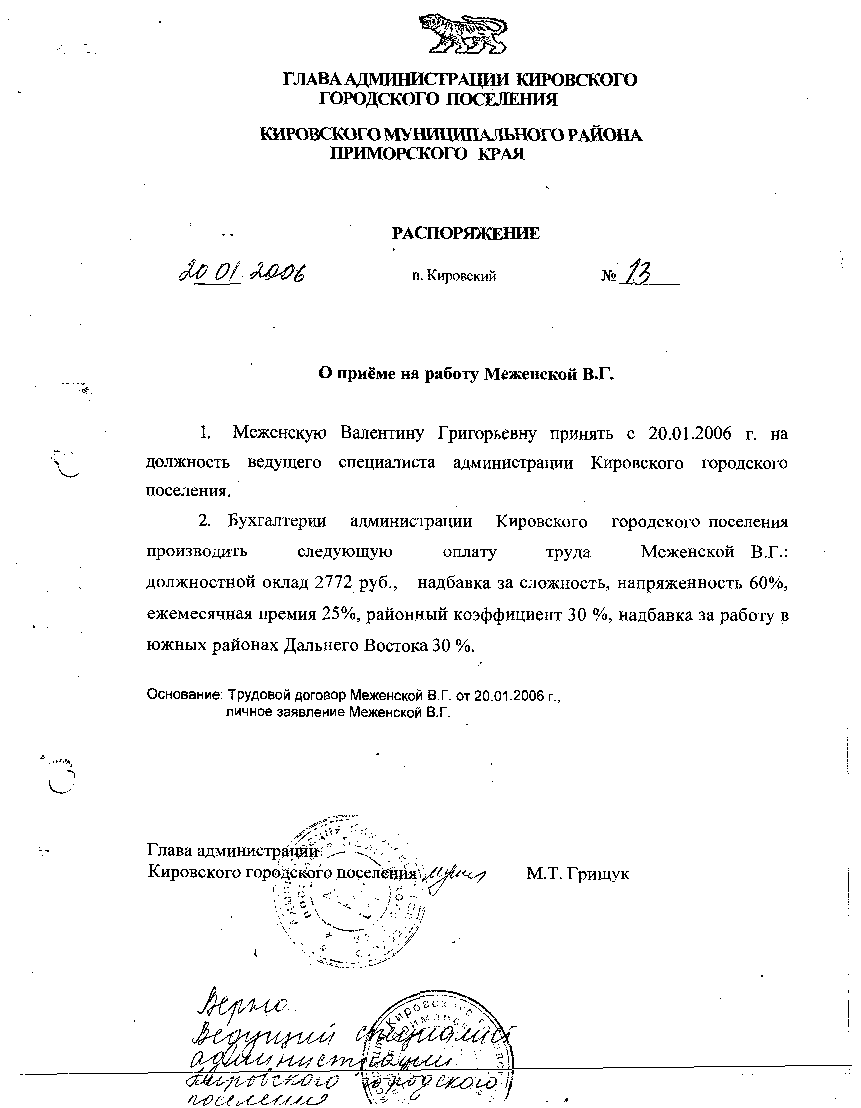 АДМИНИСТРАЦИЯ КИРОВСКОГО ГОРОДСКОГО ПОСЕЛЕНИЯПОСТАНОВЛЕНИЕ  14.04.2020                                       пгт. Кировский                                 № 110Об утверждении административного регламента предоставления администрацией Кировского городского поселения муниципальной услуги «Установление публичного сервитута в отношении земельных участков, находящихся в ведении органов местного самоуправления или в собственности муниципального образования, расположенных в границах полос отвода автомобильных дорог (за исключением частных автомобильных дорог)»Руководствуясь Земельным кодексом Российской Федерации, Градостроительным кодексом Российской Федерации, в соответствии с Федеральным законом от 06.10.2003 N 131-ФЗ "Об общих принципах организации местного самоуправления в Российской Федерации", Федеральным законом от 27.07.2010 N 210-ФЗ "Об организации предоставления государственных и муниципальных услуг", в соответствии с постановлением администрации Кировского городского поселения от 20.04.2012 N 103-па " О порядке разработки, утверждения и проведения экспертизы административных регламентов предоставления муниципальных услуг (функций)», руководствуясь Уставом Кировского городского поселения,  администрация Кировского городского поселенияПОСТАНОВЛЯЕТ:1. Утвердить административный регламент  предоставления администрацией Кировского городского поселения муниципальной услуги «Установление публичного сервитута в отношении земельных участков, находящихся в ведении органов местного самоуправления или в собственности муниципального образования, расположенных в границах полос отвода автомобильных дорог (за исключением частных автомобильных дорог)»  (прилагается).2. Настоящее постановление подлежит официальному опубликованию в средствах массовой информации и размещению на официальном сайте  Кировского городского поселения в сети интернет www.primorsky - kgp.ru.Глава Кировского городского поселения-глава администрации Кировского городского поселения                                          С.А. ЛозовскихУТВЕРЖДЕНпостановлением администрацииКировского городского поселенияот «14»____04___ . № 110АДМИНИСТРАТИВНЫЙ РЕГЛАМЕНТПРЕДОСТАВЛЕНИЯ АДМИНИСТРАЦИЕЙ КИРОВСКОГО ГОРОДСКОГО ПОСЕЛЕНИЯ МУНИЦИПАЛЬНОЙ УСЛУГИ«УСТАНОВЛЕНИЕ ПУБЛИЧНОГО СЕРВИТУТА В ОТНОШЕНИИ ЗЕМЕЛЬНЫХ УЧАСТКОВ, НАХОДЯЩИХСЯ В ВЕДЕНИИ ОРГАНОВ МЕСТНОГО САМОУПРАВЛЕНИЯ  ИЛИ В СОБСТВЕННОСТИ МУНИЦИПАЛЬНОГО ОБРАЗОВАНИЯ, РАСПОЛОЖЕННЫХ В ГРАНИЦАХ ПОЛОС ОТВОДА АВТОМОБИЛЬНЫХ ДОРОГ(ЗА ИСКЛЮЧЕНИЕМ ЧАСТНЫХ АВТОМОБИЛЬНЫХ ДОРОГ)»I. ОБЩИЕ ПОЛОЖЕНИЯПредмет регулирования административного регламентаНастоящий административный регламент предоставления администрацией Кировского городского поселения муниципальной услуги «Установление публичного сервитута в отношении земельных участков, находящихся в ведении органов местного самоуправления или в собственности муниципального образования, расположенных в границах полос отвода автомобильных дорог (за исключением частных автомобильных дорог)» (далее - административный регламент) разработан в целях повышения качества предоставления и доступности муниципальной услуги «Установление публичного сервитута в отношении земельных участков, находящихся в ведении органов местного самоуправления или в собственности муниципального образования, расположенных в границах полос отвода автомобильных дорог (за исключением частных автомобильных дорог)» (далее - муниципальная услуга), создания комфортных условий для получателей муниципальной услуги, определяет сроки и последовательность действий (административных процедур) при осуществлении администрацией Кировского городского поселения полномочий по предоставлению муниципальной услуги.Муниципальная услуга предоставляется в целях:            - прокладки, переноса, переустройства инженерных коммуникаций, их эксплуатации в отношении земельных участков, расположенных в границах полос отвода автомобильных дорог.Круг заявителей2.1. Муниципальная услуга предоставляется владельцам инженерных коммуникаций (далее - заявитель).2.2. От имени заявителя за предоставлением муниципальной услуги могут обращаться представители, имеющие право в соответствии с законодательством Российской Федерации либо в силу наделения их заявителем в порядке, установленном законодательством Российской Федерации, полномочиями выступать от его имени (далее – представитель заявителя).Требования к порядку информирования о предоставлении муниципальной услуги3.1. Порядок получения информации по вопросам предоставления муниципальной услугиИнформирование о порядке предоставления муниципальной услуги осуществляется:специалистом администрации Кировского городского поселения, ответственным за предоставление муниципальной услуги, при непосредственном обращении заявителя в администрацию Кировского городского поселенияработником многофункционального центра предоставления муниципальных услуг, расположенного на территории Приморского края (далее – МФЦ), в случае если муниципальная услуга предоставляется МФЦ или с его участием, в соответствии с соглашением о взаимодействии между МФЦ и  администрацией Кировского городского поселения;посредством телефонной, факсимильной и иных средств телекоммуникационной связи;путем оформления информационных стендов в местах предоставления муниципальной услуги;путем размещения информации на официальном сайте администрации Кировского городского поселения в информационно-телекоммуникационной сети Интернет и на Едином портале государственных и муниципальных услуг (функций) (далее по тексту - Единый портал);посредством ответов на письменные обращения физических и юридических лиц.3.2. При информировании о порядке предоставления муниципальной услуги по телефону специалист, приняв вызов по телефону, должен представиться: назвать фамилию, имя, отчество (при наличии), должность, наименование органа местного самоуправления.Специалист обязан сообщить график приема граждан, точный почтовый адрес органа местного самоуправления, способ проезда к нему, а при необходимости - требования к письменному обращению.Информирование по телефону о порядке предоставления муниципальной услуги осуществляется в соответствии с графиком работы администрации Кировского городского поселения.Во время разговора специалист должен произносить слова четко и не прерывать разговор по причине поступления другого звонка.При невозможности ответить на поставленные заинтересованным лицом вопросы телефонный звонок должен быть переадресован (переведен) на другого специалиста либо обратившемуся лицу должен быть сообщен номер телефона, по которому можно получить необходимую информацию.Разговор по телефону не должен продолжаться более десяти минут.3.3. При ответах на телефонные звонки и устные обращения по вопросам предоставления муниципальной услуги специалист обязан в соответствии с поступившим обращением предоставлять следующую информацию:о нормативных правовых актах, регулирующих вопросы предоставления муниципальной услуги (наименование, номер, дата принятия нормативного правового акта);о перечне категорий лиц, имеющих право на получение муниципальной услуги;о перечне документов, необходимых для получения муниципальной услуги;о сроках предоставления муниципальной услуги;об основаниях отказа в предоставлении муниципальной услуги;о месте размещения на сайте администрации Кировского городского поселения информации по вопросам предоставления муниципальной услуги.3.4. На сайте администрации Кировского городского поселения, в федеральной государственной информационной системе «Федеральный реестр государственных и муниципальных услуг (функций)» (далее - федеральный реестр), на Едином портале, а также на стендах в местах предоставления муниципальной услуги и услуг, которые являются необходимыми и обязательными для предоставления муниципальной услуги, и в МФЦ размещается следующая справочная информация:о месте нахождения и графике работы администрации Кировского городского поселения и ее структурных подразделений, ответственных за предоставление муниципальной услуги, а также МФЦ;справочные телефоны структурных подразделений администрации Кировского городского поселения;адрес официального сайта администрации Кировского городского поселения, а также электронной почты и (или) формы обратной связи администрации Кировского городского поселения, в сети Интернет.II. СТАНДАРТ ПРЕДОСТАВЛЕНИЯ МУНИЦИПАЛЬНОЙ УСЛУГИНаименование муниципальной услугиУстановление публичного сервитута в отношении земельных участков находящихся в ведении органов местного самоуправления или в собственности муниципального образования, расположенных в границах полос отвода автомобильных дорог (за исключением частных автомобильных дорог).Наименование органа, предоставляющего муниципальную услугу5.1. Предоставление муниципальной услуги осуществляется администрацией Кировского городского поселения (далее – Администрацией).Описание результатов предоставления муниципальной услугиРезультатом предоставления муниципальной услуги является:- решение об установлении публичного сервитута, в форме постановления;- решение об отказе в установлении публичного сервитута с указанием оснований такого отказа.Срок предоставления муниципальной услуги7.1. В течение трех рабочих дней с момента регистрации в уполномоченном органе заявления об установлении публичного сервитута Администрация принимает заявление к рассмотрению или отказывает в рассмотрении заявления.В случае принятия решения об отказе в рассмотрении заявления об установлении публичного сервитута Администрация в течение трех рабочих дней с момента принятия решения об отказе в рассмотрении заявления уведомляет заявителя (представителя заявителя) в письменной форме с указанием основания отказа.7.2. Администрация принимает и оформляет соответствующим распорядительным актом решение об установлении публичного сервитута в течение десяти рабочих дней с даты регистрации в уполномоченном органе заявления об установлении публичного сервитута.7.3. Администрация выдает (направляет) заявителю, а также в орган, осуществляющий государственный кадастровый учет и ведение государственного кадастра недвижимости в соответствии с законодательством о государственном кадастре недвижимости, копию постановления об установлении публичного сервитута, заверенного в установленном порядке в течение одного рабочего дня с момента принятия решения об установлении публичного сервитута. 7.4. Администрация принимает решение об отказе в предоставлении муниципальной услуги, в течение четырех рабочих дней с момента принятия такого решения уведомляет заявителя (представителя заявителя) в письменной форме с указанием основания отказа.Правовые основания для предоставления муниципальной услуги           - Земельный кодекс Российской Федерации; принят Государственной Думой 28 сентября 2001 года // Собрание законодательства Российской Федерации, 2001, № 44, ст. 4147;- Часть первая Гражданского кодекса Российской Федерации; принята Государственной Думой 30 ноября 1994 года № 51-ФЗ // Собрание законодательства Российской Федерации, 1994, № 32, ст. 3301; - Часть вторая Гражданского кодекса Российской Федерации; принята Государственной Думой 26 января 1996 года № 14-ФЗ // Собрание законодательства Российской Федерации ,1996, № 5, ст. 410;- Часть третья Гражданского кодекса Российской Федерации; принята Государственной Думой 26 ноября 2001 года № 146-ФЗ // Собрание законодательства Российской Федерации, 2001, № 49, ст. 4552;- Часть четвертая Гражданского кодекса Российской Федерации; принята Государственной Думой 18 декабря 2006 года № 230-ФЗ // Собрание законодательства Российской Федерации, 2006, № 52, ст. 5496;- Кодекс об административных правонарушениях Российской Федерации; принят Государственной Думой 30 декабря 2001 года // Собрание законодательства Российской Федерации, 2002, № 1, ст.2;- Федеральный закон от 08 ноября 2007 года № 257-ФЗ «Об автомобильных дорогах и о дорожной деятельности в Российской Федерации и о внесении изменений в отдельные законодательные акты Российской Федерации» // Собрании законодательства Российской Федерации, 2007, № 46 ст. 5553;- Федеральный закон от 13 июля 2015 года № 218-ФЗ «О государственной регистрации недвижимости» // Собрание законодательства Российской Федерации, 2015, № 29, ст. 4344;- Федеральный закон от 24 июля 2007 года № 221-ФЗ «О кадастровой деятельности» // Собрание законодательства Российской Федерации, 2007, № 31, ст. 4017;- Федеральный закон от 27 июля 2010 года № 210-ФЗ «Об организации предоставления государственных и муниципальных услуг» // Собрание законодательства Российской Федерации, 2010, № 31, ст. 4179;- Федеральный закон от 09 февраля 2009 года № 8-ФЗ «Об обеспечении доступа 
к информации о деятельности государственных органов и органов местного самоуправления» // Российская газета, 2009, № 7;- Федеральный закон от 25 октября 2001 года № 137-ФЗ «О введении 
в действие Земельного кодекса Российской Федерации» // Собрание законодательства Российской Федерации, 2001, № 44, ст. 4147;- Закон Приморского края от 29 декабря 2003 года № 90-КЗ «О регулировании земельных отношений в Приморском крае» // https://www.primorsky.ru;- Приказ Министерства транспорта Российской Федерации от 05 сентября 2014 года № 240 «Об утверждении порядка определения платы за публичный сервитут в отношении земельных участков в границах полос отвода автомобильных дорог (за исключением частных автомобильных дорог) в целях прокладки, переноса, переустройства инженерных коммуникаций и их эксплуатации» // Российская газета, 2014, № 254;- Приказ Министерства транспорта Российской Федерации от 17 октября 2012 года                 № 373 «Об утверждении Порядка подачи и рассмотрения заявления об установлении публичного сервитута в отношении земельных участков в границах полос отвода автомобильных дорог (за исключением частных автомобильных дорог) в целях прокладки, переноса, переустройства инженерных коммуникаций и их эксплуатации, а также требований к составу документов, прилагаемых к заявлению об установлении такого публичного сервитута, и требований к содержанию решения об установлении такого публичного сервитута» // Российская газета, 2013, № 21;- Устав Кировского городского поселения;- Решение  муниципального  комитета Кировского городского поселения от 26.09.2013 г. № 376 «Об утверждении Генерального плана Кировского городского  поселения Кировского муниципального района Приморского  края»;- Решение муниципального  комитета Кировского городского поселения  от 16.04.2014 г. № 441 «Об утверждении Правил землепользования и застройки Кировского городского  поселения Кировского муниципального района Приморского  края»;- иные нормативные правовые акты.9. Исчерпывающий перечень документов, необходимых в соответствии с законодательными и иными нормативными правовыми актами для предоставления муниципальной услуги9.1. Исчерпывающий перечень документов, необходимых для предоставления муниципальной услуги, которые заявитель (представитель заявителя) должен представить самостоятельно:1) заявление, согласно приложению №1 к настоящему административному регламенту;копия документа, удостоверяющего личность заявителя (представителя заявителя);копия документа, подтверждающего полномочия представителя заявителя (в случае обращения представителя заявителя);схема размещения объекта на земельных участках полосы отвода автомобильной дороги в масштабе 1:500 (при пересечении инженерными коммуникациями автомобильной дороги) или в масштабе 1:2000 (при расположении инженерных коммуникаций вдоль автомобильной дороги);копия кадастрового паспорта земельного участка или кадастровая выписка об этом земельном участке с обозначением на таких копии или кадастровой выписке планируемых границ сферы действия публичного сервитута (при наличии информации об этом земельном участке в государственном кадастре недвижимости)*;копия согласия в письменной форме владельца автомобильной дороги на планируемое размещение инженерных коммуникаций при проектировании прокладки, переносе или переустройстве инженерных коммуникаций в границах полосы отвода автомобильной дороги;копии договоров, заключенных владельцами инженерных коммуникаций, осуществляющими прокладку, перенос, переустройство инженерных коммуникаций и их эксплуатацию в границах полосы отвода автомобильной дороги, с владельцем автомобильной дороги, с техническими требованиями и условиями, подлежащими обязательному исполнению владельцами таких инженерных коммуникаций при их прокладке, переносе, переустройстве и эксплуатации;При личном обращении заявителя (представителя заявителя) с заявлением о предоставлении муниципальной услуги и (или) за получением результата муниципальной услуги предъявляется документ, удостоверяющий личность соответственно заявителя или представителя заявителя. Данный документ предъявляется заявителем (представителем заявителя) для удостоверения личности заявителя (представителя заявителя) и для сличения данных содержащихся в заявлении, и возвращается владельцу в день их приема.При подаче заявления через МФЦ необходимо предъявление оригиналов документов, указанных в подпунктах 2, 3, 6, 7 настоящего пункта.*согласно ч. 1 ст. 28 Федерального закона от 13.07.2015 № 218-ФЗ «О государственной регистрации недвижимости» государственный кадастровый учет, государственная регистрация возникновения или перехода прав на недвижимое имущество, удостоверяются выпиской из Единого государственного реестра недвижимости.9.2. Исчерпывающий перечень документов, которые заявитель (представитель заявителя) вправе представить по собственной инициативе, так как они подлежат представлению в рамках межведомственного информационного взаимодействия:1) выписка из Единого государственного реестра индивидуальных предпринимателей или выписка из Единого государственного реестра юридических лиц;2) выписка из Единого государственного реестра недвижимости относительно сведений на земельные участки, в отношении которых устанавливается публичный сервитут.Запрещено требовать от заявителя (представителя заявителя) представления документов и информации или осуществления действий (согласований), представление или осуществление которых не предусмотрено настоящим административным регламентом, в том числе информацию, которая находится в распоряжении органов, предоставляющих муниципальные услуги, органов местного самоуправления либо подведомственных органам местного самоуправления организаций, участвующих в предоставлении муниципальной услуги.Исчерпывающий перечень оснований для отказа в приеме документов, необходимых для предоставления муниципальной услугиОснования для отказа в приеме документов отсутствуют.Исчерпывающий перечень оснований для приостановления, для отказа в рассмотрении заявления или отказа в предоставлении муниципальной услуги            11.1. Основания для приостановления предоставления муниципальной услуги не предусмотрены.            11.2. Основаниями для отказа в рассмотрении заявления об установлении сервитута являются:             - представлена недостоверная или неполная информация.            11.3. Основаниями для отказа в предоставлении муниципальной услуги являются:            - нарушение установленных в соответствии с частью 4.3 статьи 25 Федерального закона от 03.07.2016 № 257-ФЗ «Об автомобильных дорогах и о дорожной деятельности в Российской Федерации и о внесении изменений в отдельные законодательные акты Российской Федерации» порядка подачи заявления об установлении сервитута или требований к составу документов, прилагаемых к заявлению об установлении сервитута;            - несоответствие деятельности, которая осуществляется в границах полос отвода автомобильных дорог и для обеспечения которой необходимо установление публичного сервитута, требованиям технических регламентов, федеральных законов и (или) иных нормативных правовых актов Российской Федерации;- установление публичного сервитута на заявленных земельных участках невозможно;- орган местного самоуправления не вправе устанавливать публичный сервитут на заявленных земельных участках;- сведения, предоставленные в заявлении и документах, не соответствуют цели установления публичного сервитута.12. Порядок, размер и основания взимания государственной пошлины или иной платы, взимаемой за предоставление муниципальной услуги Муниципальная услуга предоставляется бесплатно.13. Максимальный срок ожидания в очереди при подаче заявления о предоставлении муниципальной услуги и при получении результата предоставления муниципальной услугиМаксимальный срок ожидания в очереди при подаче заявления о предоставлении муниципальной услуги и при получении результата предоставления муниципальной услуги не должен превышать пятнадцать минут.14.Срок регистрации заявления о предоставлении муниципальной услуги 14.1 Заявление о предоставлении муниципальной услуги, поданное заявителем при личном обращении в Администрацию или МФЦ, регистрируется в день обращения заявителя. При этом продолжительность приема при личном обращении заявителя не должна превышать пятнадцать минут.14.2 При предоставлении муниципальной услуги в электронном виде заявление о предоставлении муниципальной услуги, поданное заявителем, регистрируется не позднее первого рабочего дня после поступления заявления в Администрацию.15. Требования к помещениям, в которых предоставляется муниципальная услуга, к залу ожидания, местам для заполнения заявлений о предоставлении муниципальной услуги, информационным стендам с образцами их заполнения и перечнем документов, необходимых для предоставления муниципальной услуги, в том числе к обеспечению доступности для инвалидов указанных объектов в соответствии с законодательством Российской Федерации о социальной защите инвалидов15.1. Помещения для подачи заявления о предоставлении муниципальной услуги оборудованы информационными табличками (вывесками), предназначенными для доведения до сведения заинтересованных лиц следующей информации:- режим работы Администрации;- адрес электронной почты Администрации;- телефонные номера специалистов, осуществляющих консультации по предоставлению муниципальной услуги.Помещение для непосредственного взаимодействия специалистов Администрации с заявителями организовано в виде отдельного кабинета, в котором ведут прием специалисты Администрации.Помещение для приема посетителей оборудовано противопожарной системой, средствами пожаротушения и системой оповещения о возникновении чрезвычайной ситуации.Для предоставления муниципальной услуги оборудован зал ожидания, оснащенный стульями и столами для заполнения заявления о предоставлении муниципальной услуги и письменными принадлежностями.Помещения, в которых предоставляется муниципальная услуга, оборудованы информационными стендами. Информационные стенды могут быть оборудованы карманами формата А4, в которых размещаются информационные листки.На информационных стендах размещаются:- перечень документов, необходимых для получения муниципальной услуги;- образцы оформления заявления о предоставлении муниципальной услуги;- основания для отказа в предоставлении муниципальной услуги;- сроки предоставления муниципальной услуги;- порядок получения консультаций;- порядок обжалования решений и действий (бездействия) Администрации, должностных лиц Администрации,  либо муниципальных служащих.Помещения, в которых предоставляется муниципальная услуга, зал ожидания, места для заполнения заявления о предоставлении муниципальной услуги, информационные стенды должны соответствовать требованиям, установленным действующим законодательством Российской Федерации, к обеспечению условий доступности для инвалидов объектов и услуг.Места для заполнения заявлений о предоставлении муниципальной услуги обеспечиваются бланками заявлений, образцами для их заполнения, раздаточными информационными материалами, канцелярскими принадлежностями, укомплектовываются столами, стульями (кресельные секции, кресла, скамьи).15.2. Территория, прилегающая к зданию, оборудуется по возможности местами для парковки автотранспортных средств, включая автотранспортные средства инвалидов.16. Показатели доступности и качества муниципальной услуги16.1. Показателями доступности и качества муниципальной услуги определяются как выполнение Администрацией взятых на себя обязательств по предоставлению муниципальной услуги в соответствии со стандартом ее предоставления и оцениваются следующим образом: доступность: % (доля) заявителей (представителей заявителя), ожидающих получения муниципальной услуги в очереди не более пятнадцати минут, - 100 процентов; % (доля) заявителей (представителей заявителя), удовлетворенных полнотой и доступностью информации о порядке предоставления муниципальной услуги, - 90 процентов; % (доля) заявителей (представителей заявителя), для которых доступна информация о получении муниципальной услуги с использованием информационно-телекоммуникационных сетей, доступ к которым не ограничен определенным кругом лиц (включая сеть Интернет), - 100 процентов; % (доля) случаев предоставления муниципальной услуги в установленные сроки со дня поступления заявления- 100 процентов; % (доля) заявителей (представителей заявителя), имеющих доступ к получению муниципальной услуги по принципу «одного окна» по месту пребывания, в том числе в МФЦ - 90 процентов;качество: % (доля) заявителей (представителей заявителя), удовлетворенных качеством информирования о порядке предоставления муниципальной услуги, в том числе в электронном виде – 90 процентов; % (доля) заявителей (представителей заявителя), удовлетворенных качеством предоставления муниципальной услуги, - 90 процентов.III.СОСТАВ, ПОСЛЕДОВАТЕЛЬНОСТЬ И СРОКИ ВЫПОЛНЕНИЯ АДМИНИСТРАТИВНЫХ ПРОЦЕДУР, ТРЕБОВАНИЯ К ПОРЯДКУ ИХ ВЫПОЛНЕНИЯ, В ТОМ ЧИСЛЕ ОСОБЕННОСТИ ВЫПОЛНЕНИЯ АДМИНИСТРАТИВНЫХ ПРОЦЕДУР В ЭЛЕКТРОННОЙ ФОРМЕ, А ТАКЖЕ ОСОБЕННОСТИ ВЫПОЛНЕНИЯ АДМИНИСТРАТИВНЫХ ПРОЦЕДУР В МНОГОФУНКЦИОНАЛЬНЫХ ЦЕНТРАХ17. Исчерпывающий перечень административных процедур- процедура приема и регистрации заявления об установлении публичного сервитута в отношении земельных участков находящихся в границах полос отвода автомобильных дорог;- процедура рассмотрения заявления об установлении публичного сервитута в отношении земельных участков находящихся в границах полос отвода автомобильных дорог;- процедура направления межведомственных запросов;- процедура подготовки и направления решения об установлении публичного сервитута, в форме постановления;- процедура принятия и направления решения об отказе в предоставлении муниципальной услуги.17.1 Процедура приема и регистрации заявления об установлении публичного сервитута в отношении земельных участков, находящихся в ведении органов местного самоуправления или в собственности муниципального образования, расположенных в границах полос отвода автомобильных дорогОснованием для начала административной процедуры является обращение заявителя либо его представителя с заявлением о предоставлении муниципальной услуги с приложением необходимых для предоставления муниципальной услуги документов, указанных в пункте 9.1 настоящего административного регламента.Лицом, уполномоченным на выполнение административной процедуры, является специалист Администрации.Специалист Администрации:- устанавливает предмет обращения, личность заявителя, представителя заявителя в случае обращения с заявлением о предоставлении муниципальной услуги представителя заявителя;- проверяет полномочия представителя заявителя в случае обращения с заявлением о предоставлении муниципальной услуги представителя заявителя;- проверяет наличие всех необходимых документов, исходя из соответствующего перечня документов, представляемых для предоставления муниципальной услуги;- сличает представленные экземпляры оригиналов и копий документов (в том числе нотариально удостоверенные) друг с другом;- регистрирует заявления о предоставлении муниципальной услуги.Регистрация заявления о предоставлении муниципальной услуги осуществляется как на бумажном носителе, так и в электронном виде посредством электронной  почты.Регистрация заявления о предоставлении муниципальной услуги производится в день поступления обращения заявителя.Специалист Администрации не позднее следующего рабочего дня после дня регистрации заявления передает пакет документов специалисту Администрации для дальнейшего его рассмотрения.17.2. Процедура рассмотрения заявления об установлении публичного сервитута в отношении земельных участков, находящихся в ведении органов местного самоуправления или в собственности муниципального образования, расположенных в границах полос отвода автомобильных дорогОснованием для начала административной процедуры является получение специалистом Администрации пакета документов, необходимого для предоставления муниципальной услуги.Специалист, ответственный за предоставление муниципальной услуги, в течение   трех рабочих дней проводит экспертизу предоставленных документов на предмет их соответствия установленным требованиям действующего законодательства Российской Федерации.В случае соответствия предоставленных документов, приложенных к заявлению о предоставлении муниципальной услуги, требованиям действующего законодательства Российской Федерации, специалист переходит к процедуре направления межведомственных запросов.17.3. Процедура направления межведомственных запросов При необходимости, специалист Администрации ответственный за предоставление муниципальной услуги, формирует и направляет межведомственные запросы о предоставлении документов согласно перечню, указанному в п. 9.2 настоящего регламента.Межведомственные запросы о предоставлении документов направляются на бумажном носителе или в форме электронного документа.17.4. Процедура подготовки и направления решения об установлении публичного сервитутаПри отсутствии оснований для отказа в установлении публичного сервитута, специалист Администрации готовит проект решения об установлении публичного сервитута, в форме постановления. Копия постановления администрации Кировского городского поселения  об установлении публичного сервитута, заверенного в установленном порядке, выдается (направляется) заявителю (представителю заявителя) в течение одного рабочего дня с момента принятия решения об установлении публичного сервитута, а также в орган, осуществляющий кадастровый учет и ведение государственного кадастра недвижимости в соответствии с законодательством о государственном кадастре недвижимости.17.5. Процедура принятия и направления решения об отказе в предоставлении муниципальной услугиПри наличии оснований, предусмотренных п. 11.1. настоящего регламента, Администрация принимает решение об отказе в предоставлении муниципальной услуги и в течение трех рабочих дней направляет его заявителю.18. Особенности предоставления муниципальной услуги в электронной форме18.1. Муниципальная услуга в электронной форме предоставляется в соответствии с пунктом 17 настоящего административного регламента.19. Особенности предоставления муниципальной услуги в МФЦВ соответствии с заключенным соглашением о взаимодействии между уполномоченным МФЦ (далее – УМФЦ) и Администрацией, об организации предоставления муниципальной услуги, МФЦ осуществляет следующие административные процедуры:Информирование (консультация) по порядку предоставления муниципальной услуги;Прием и регистрация заявления и документов от заявителя для получения муниципальной услуги;Составление и выдача заявителю документов на бумажном носителе, подтверждающих содержание электронных документов, направленных в МФЦ по результатам предоставления муниципальной услуги. Осуществление административной процедуры «Информирование (консультация) по порядку предоставления муниципальной услуги». 19.2.1. Административную процедуру «Информирование (консультация) по порядку предоставления муниципальной услуги» осуществляет специалист МФЦ. Специалист МФЦ обеспечивает информационную поддержку заявителя при личном обращении заявителя в МФЦ, в организации, привлекаемых к реализации функций МФЦ (далее – привлекаемые организации) или при обращении в центр телефонного обслуживания УМФЦ по следующим вопросам:срок предоставления муниципальной услуги;информацию о дополнительных (сопутствующих) услугах, а также об услугах, необходимых и обязательных для предоставления муниципальной услуги, размерах и порядке их оплаты;порядок обжалования действий (бездействия), а также решений органов, предоставляющих муниципальную услугу, муниципальных служащих, МФЦ, работников МФЦ;информацию о предусмотренной законодательством Российской Федерации ответственности должностных лиц органов, предоставляющих муниципальную услугу, работников МФЦ, работников привлекаемых организаций, за нарушение порядка предоставления муниципальной услуги;информацию о порядке возмещения вреда, причиненного заявителю в результате ненадлежащего исполнения либо неисполнения МФЦ или его работниками, а также привлекаемыми организациями или их работниками обязанностей, предусмотренных законодательством Российской Федерации;режим работы и адреса иных МФЦ и привлекаемых организаций, находящихся на территории Приморского края;иную информацию, необходимую для получения муниципальной услуги, за исключением вопросов, предполагающим правовую экспертизу пакета документов или правовую оценку обращения.Осуществление административной процедуры «Прием и регистрация заявления и документов».19.3.1. Административную процедуру «Прием и регистрация заявления и документов» осуществляет специалист МФЦ, ответственный за прием и регистрацию заявления и документов (далее – специалист приема МФЦ).19.3.2. При личном обращении заявителя за предоставлением муниципальной услуги, специалист приема МФЦ, принимающий заявление и необходимые документы, должен удостовериться в личности заявителя (представителя заявителя). Специалист приема МФЦ, проверяет документы, предоставленные заявителем, на полноту и соответствие требованиям, установленным настоящим административным регламентом:в случае не предоставления заявителем (предоставления не в полном объеме) документов, уведомляет заявителя о возможности получения отказа в предоставлении муниципальной услуги.если заявитель настаивает на приеме документов, специалист приема МФЦ делает в расписке отметку «принято по требованию». 19.3.3. Специалист приема МФЦ создает и регистрирует обращение в электронном виде с использованием автоматизированной информационной системы МФЦ (далее – АИС МФЦ). Специалист приема МФЦ формирует и распечатывает 1 (один) экземпляр заявления, в случае отсутствия такого у заявителя, в соответствии с требованиями настоящего административного регламента, содержащего, в том числе, отметку (штамп) с указанием наименования МФЦ, где оно было принято, даты регистрации в АИС МФЦ, своей должности, ФИО, и предлагает заявителю самостоятельно проверить информацию, указанную в заявлении, и расписаться.19.3.4. Специалист приема МФЦ формирует и распечатывает 1 (один) экземпляр расписки о приеме документов, содержащей перечень представленных заявителем документов, с указанием формы их предоставления (оригинал или копия), количества экземпляров и даты их представления, подписывает, предлагает заявителю самостоятельно проверить информацию, указанную в расписке и расписаться, после чего создает электронные образы подписанного заявления, представленных заявителем документов (сканирует документы в форме, которой они были предоставлены заявителем в соответствии с требованиями административного регламента) и расписки, подписанной заявителем. Заявление, документы, представленные заявителем, и расписка после сканирования возвращаются заявителю.19.3.5. Принятые у заявителя документы, заявление и расписка передаются в электронном виде в Администрацию по защищенным каналам связи.Не подлежит сканированию и передается на бумажных носителях в Администрацию схема расположения земельного участка на кадастровом плане территории, в случае если её размер превышает размер листа формата A4.19.4. Осуществление административной процедуры «Составление и выдача заявителю документов на бумажном носителе, подтверждающих содержание электронных документов, направленных в МФЦ по результатам предоставления муниципальной услуги»19.4.1. Административную процедуру «Составление и выдача заявителю документов на бумажном носителе, подтверждающих содержание электронных документов, направленных в МФЦ по результатам предоставления муниципальной услуги» осуществляет специалист МФЦ, ответственный за выдачу результата предоставления муниципальной услуги (далее – уполномоченный специалист МФЦ). 19.4.2. При личном обращении заявителя за получением результата муниципальной услуги, уполномоченный специалист МФЦ, должен удостовериться в личности заявителя (представителя заявителя).19.4.3. Уполномоченный специалист МФЦ, осуществляет составление, заверение и выдачу документов на бумажных носителях, подтверждающих содержание электронных документов, при этом уполномоченный специалист МФЦ при подготовке экземпляра электронного документа на бумажном носителе, направленного по результатам предоставления муниципальной услуги, обеспечивает:проверку действительности электронной подписи должностного лица Администрации, подписавшего электронный документ, полученный МФЦ по результатам предоставления муниципальной услуги;изготовление, заверение экземпляра электронного документа на бумажном носителе с использованием печати МФЦ (в предусмотренных нормативными правовыми актами Российской Федерации случаях - печати с изображением Государственного герба Российской Федерации);  учет выдачи экземпляров электронных документов на бумажном носителе.19.4.4. Уполномоченный специалист МФЦ, передает документы, являющиеся результатом предоставления муниципальной услуги, заявителю (или его представителю) и предлагает заявителю ознакомиться с ними. 19.5. В соответствии с заключенным соглашением о взаимодействии между УМФЦ и Администрацией, и если иное не предусмотрено федеральным законом, на МФЦ может быть возложена функция по обработке информации из информационных систем Администрации, и составление и заверение выписок полученных из информационных систем Администрации, том числе с использованием информационно-технологической и коммуникационной инфраструктуры, и выдачу заявителю на основании такой информации документов, включая составление на бумажном носителе и заверение выписок из указанных информационных систем, в соответствии с требованиями, установленными Правительством Российской Федерации. И если иное не предусмотрено правилами организации деятельности многофункциональных центров, утверждаемыми Правительством Российской Федерации, составленные на бумажном носителе и заверенные МФЦ выписки из информационных систем органов, предоставляющих муниципальные услуги, приравниваются к выпискам из информационных систем на бумажном носителе, составленным самим органом, предоставляющим муниципальные услуги.IV. ФОРМЫ КОНТРОЛЯЗА ИСПОЛНЕНИЕМ АДМИНИСТРАТИВНОГО РЕГЛАМЕНТА20.1. Контроль соблюдения последовательности действий специалистами Администрации, определенных административными процедурами по приему документов, необходимых для предоставления муниципальной услуги, по предоставлению муниципальной услуги, исполнения настоящего административного регламента осуществляется Администрацией.20.2. Лица, участвующие в приеме документов, необходимых для предоставления муниципальной услуги, предоставлении муниципальной услуги, несут ответственность за незаконные решения, действия (бездействие), принимаемые (осуществляемые) в ходе приема документов, необходимых для предоставления муниципальной услуги, предоставления муниципальной услуги, в соответствии с законодательством Российской Федерации.20.3. Контроль соблюдения последовательности действий, определенных административными процедурами, и принятия решений сотрудниками Администрации   осуществляется главой Администрации20.4. Контроль за соблюдением последовательности действий, определенных административными процедурами, муниципальными служащими, а так же работниками многофункционального центра, осуществляется путем проведения проверок соблюдения и исполнения положений административного регламента, иных нормативных актов.20.5. Контроль осуществляется Администрацией не реже одного раза в месяц.20.6. Лица, в том числе работниками многофункционального центра, работающие с заявлениями, несут ответственность в соответствии с действующим законодательством Российской Федерации за сохранность находящихся у них на рассмотрении заявлений и документов, связанных с их рассмотрением.V. ДОСУДЕБНЫЙ (ВНЕСУДЕБНЫЙ) ПОРЯДОК ОБЖАЛОВАНИЯ ЗАЯВИТЕЛЕМ РЕШЕНИЙ И ДЕЙСТВИЙ (БЕЗДЕЙСТВИЯ) ОРГАНА, ПРЕДОСТАВЛЯЮЩЕГО МУНИЦИПАЛЬНУЮ УСЛУГУ, ДОЛЖНОСТНОГО ЛИЦА ОРГАНА, ПРЕДОСТАВЛЯЮЩЕГО МУНИЦИПАЛЬНУЮ УСЛУГУ, ЛИБО МУНИЦИПАЛЬНОГО СЛУЖАЩЕГО, МНОГОФУНКЦИОНАЛЬНОГО ЦЕНТРА, РАБОТНИКА МНОГОФУНКЦИОНАЛЬНОГО ЦЕНТРА21.1. Решения и действия (бездействие) органа, предоставляющего муниципальную услугу, должностного лица или органа, предоставляющего муниципальную услугу, 
либо муниципального служащего, многофункционального центра, работника многофункционального центра могут быть обжалованы заявителем в досудебном (внесудебном) порядке путем направления жалобы в письменной форме на бумажном носителе, в электронной форме.21.2. Досудебный (внесудебный) порядок обжалования, установленный настоящим разделом, применяется ко всем административным процедурам, настоящего административного регламента, в том числе заявитель вправе обратиться с жалобой в случаях:21.2.1 нарушения срока регистрации заявления о предоставлении муниципальной услуги;21.2.2 нарушения срока предоставления муниципальной услуги;21.2.3 требования у заявителя документов или информации либо осуществления действий, представление или осуществление которых не предусмотрено нормативными правовыми актами Российской Федерации, нормативными правовыми актами Приморского края, муниципальными правовыми актами органов местного самоуправления кировского городского поселения;21.2.4 отказа заявителю в приеме документов, предоставление которых предусмотрено нормативными правовыми актами Российской Федерации, нормативными правовыми актами Приморского края, муниципальными правовыми актами органов местного самоуправления Кировского городского поселения;21.2.5 отказа заявителю в предоставлении муниципальной услуги, если основания отказа не предусмотрены федеральными законами и принятыми в соответствии с ними иными нормативными правовыми актами Российской Федерации, нормативными правовыми актами Приморского края, муниципальными правовыми актами органов местного самоуправления кировского городского поселения;21.2.6 требования у заявителя при предоставлении муниципальной услуги платы, не предусмотренной нормативными правовыми актами Российской Федерации, нормативными правовыми актами Приморского края, муниципальными правовыми актами органа местного самоуправления кировского городского поселения;21.2.7 отказа Администрации, предоставляющей муниципальную услугу, должностного лица органа, предоставляющего муниципальную услугу, либо муниципального служащего в исправлении допущенных ими опечаток и ошибок в выданных в результате предоставления муниципальной услуги документах, либо нарушение установленного срока таких исправлений;21.2.8 нарушения срока или порядка выдачи документов по результатам предоставления муниципальной услуги;21.2.9 приостановления предоставления муниципальной услуги, если основания приостановления не предусмотрены федеральными законами и принятыми в соответствии с ними нормативными правовыми актами Российской Федерации, нормативными правовыми актами Приморского края, муниципальными правовыми актами органов местного самоуправления Кировского городского поселения;21.2.10 требования у заявителя при предоставлении муниципальной услуги документов или информации, отсутствие и (или) недостоверность которых не указывались при первоначальном отказе в приеме документов, необходимых для предоставления муниципальной услуги, либо в предоставлении муниципальной услуги, за исключением случаев, предусмотренных Федеральным законом от 27.07.2010                             № 210-ФЗ «Об организации предоставления государственных и муниципальных услуг».Досудебное (внесудебное) обжалование заявителем решений и действий (бездействия) МФЦ, работника МФЦ возможно только в случаях, определенных подпунктами 21.2.1, 21.2.3, 21.2.4, 21.2.6, 21.2.8 настоящего пункта.21.321.3. Жалоба может быть направлена заявителем через МФЦ, а также в электронной форме через Единый портал, официальный сайт администрации Кировского городского поселения www.primorsky - kgp.ru , по электронной почте на адрес poskir@_mail.ru либо направлена почтой.21.4. 21.4. Жалоба может быть принята при личном приеме заявителя. Личный прием заявителей проводится Администрацией, по адресу: 692091, пгт.Кировский, ул. Площадь Свободы, д. 46, согласно графику, утвержденному Администрацией и размещенному на официальном сайте www.primorsky - kgp.ru.21.5. Жалоба должна содержать:21.5.1 наименование органа, предоставляющего муниципальную услугу, должностного лица органа, предоставляющего муниципальную услугу, либо муниципального служащего, решения и действия (бездействие) которого обжалуются;21.5.2 фамилию, имя, отчество (последнее - при наличии) физического лица либо наименование, сведения о месте нахождения заявителя - юридического лица, а также номер (номера) контактного телефона, адрес (адреса) электронной почты (при наличии) и почтовый адрес, по которым должен быть направлен ответ заявителю. Заявитель вправе приложить к такому обращению необходимые документы и материалы в электронной форме либо направить указанные документы и материалы или их копии в письменной форме;21.5.3 сведения об обжалуемых решениях и действиях (бездействии) органа, предоставляющего муниципальную услугу, должностного лица органа, предоставляющего муниципальную услугу, муниципального служащего, многофункционального центра, работника многофункционального центра; 21.5.4 доводы, на основании которых заявитель не согласен с решением 
и действием (бездействием) органа, предоставляющего муниципальную услугу, должностного лица органа, предоставляющего муниципальную услугу, муниципального служащего, многофункционального центра, работника многофункционального центра. Заявителем могут быть представлены документы (при наличии), подтверждающие доводы заявителя, либо их копии. 21.6. Жалоба подлежит регистрации не позднее следующего рабочего дня после ее поступления в Администрацию.21.7. Жалоба, поступившая в Администрацию, подлежит рассмотрению уполномоченным должностным лицом в течение 15 рабочих дней со дня ее регистрации, а в случае обжалования отказа в приеме документов у заявителя либо в исправлении допущенных опечаток и ошибок или в случае обжалования нарушения установленного срока таких исправлений - в течение 5 рабочих дней со дня ее регистрации.21.8. По результатам рассмотрения жалобы уполномоченное должностное лицо принимает одно из следующих решений:1) удовлетворяет жалобу, в том числе в форме отмены принятого решения, исправления допущенных органом, предоставляющим муниципальную услугу, опечаток 
и ошибок в выданных в результате предоставления муниципальной услуги документах, возврата заявителю денежных средств, взимание которых не предусмотрено нормативными правовыми актами Российской Федерации, нормативными правовыми актами Приморского края, муниципальными правовыми актами органов местного самоуправления Кировского городского поселения;2) отказывает в удовлетворении жалобы.21.9. Не позднее дня, следующего за днем принятия решения, указанного в п. 21.8. настоящего раздела, по жалобе, заявителю в письменной форме и, по желанию заявителя, в электронной форме, направляется мотивированный ответ о результатах рассмотрения жалобы.21.9.1. В случае признания жалобы подлежащей удовлетворению в ответе заявителю, указанном в пункте 21.9 настоящего раздела, дается информация о действиях, осуществляемых органом, предоставляющим муниципальную услугу, МФЦ, в целях незамедлительного устранения выявленных нарушений при оказании муниципальной услуги, а также приносятся извинения за доставленные неудобства и указывается информация о дальнейших действиях, которые необходимо совершить заявителю в целях получения муниципальной услуги;21.9.2 В случае признания жалобы не подлежащей удовлетворению в ответе заявителю, указанном в пункте 21.9 настоящего раздела, даются аргументированные разъяснения о причинах принятого решения, а также информация о порядке обжалования принятого решения.21.10. В случае установления в ходе или по результатам рассмотрения жалобы признаков состава административного правонарушения или преступления должностное лицо, работник, наделенные полномочиями по рассмотрению жалоб в соответствии с частью 1 статьи 11.2 Федерального закона от 27.07.2010 № 210-ФЗ «Об организации предоставления государственных и муниципальных услуг», незамедлительно направляет имеющиеся материалы в органы прокуратуры.Приложение №1(форма заявления об установлении публичного сервитута, утвержденная приказом Минтранса РФ от 17.10.2012 № 373)
_____________________________   (регистрационный номер)                              В _____________________________________________________                                                                                     (указать наименование уполномоченного органа)_____________________________     (дата регистрации)ЗАЯВЛЕНИЕоб установлении  публичного сервитута в отношении земельных  участков в  границах полосотвода  автомобильных  дорог  (за  исключением  частных  автомобильных  дорог)  в целяхпрокладки, переноса, переустройства инженерных коммуникаций и их эксплуатации_____________________________________________________________________________________________ (наименование юридического лица или Ф.И.О. индивидуального предпринимателя илифизического лица и паспортные данные)просит установить публичный сервитут в отношении земельного участка в границах полосыотвода автомобильной дороги ___________________________________________________________________                                     (указать наименование автомобильной дороги)с кадастровым N ________________________________________________________, находящегося по адресу:_____________________________________________________________________________________________    (субъект Российской Федерации, город, поселок, село и др., улица, дом, строение,                        владение и др., иные адресные ориентиры)_____________________________________________________________________________________________,(далее - Участок), для использования в целях ______________________________________________________                                                   (вид разрешенного использования)в границах, указанных в кадастровой карте (плане) Участка, на срок действияс _________________ по _________________.Местонахождение заявителя ____________________________________________________________________                               (индекс, юридический адрес или адрес места жительства                                                      заявителя)_____________________________________________________________________________________________                           (индекс, почтовый адрес заявителя)Телефон и факс (с указанием кода города) ________________________________________________________ИНН ____________________________ ОГРН ___________________________________________________________________________________________________________________________________________________         (дополнительная информация, указываемая заявителем при подаче заявления)Необходимые документы к заявлению прилагаются.  Заявитель подтверждает подлинность и достоверность представленных сведений и документов.Копию принятого решения прошу направить по адресу: _____________________________________________                                                        (почтовый адрес заявителя)Заявитель ____________________________________________________________________________________                                (должность, Ф.И.О., подпись)«___» ____________ 20__г.                                                      М.П.